Smlouva„o zajištění dodávek a služeb v rámci informačního systému ELIS MPO D“vedená u Objednatele pod číslem: 157/22vedená u Dodavatele pod č.j.:      1.SMLUVNÍ STRANYdále označovaný též jako „Objednatel“.adále označovaný též jako „Dodavatel“.(Objednatel a Dodavatel dále společně jen „Smluvní strany“ anebo samostatně „Smluvní strana“)dnešního dne uzavřely tuto smlouvu v souladu s ustanovením § 1746 odst. 2 zákona č. 89/2012 Sb., občanský zákoník, ve znění pozdějších předpisů (dále jen „OZ“ a „Smlouva“):ÚVODNÍ USTANOVENÍObjednatel prohlašuje, že:je veřejnoprávní korporací, asplňuje veškeré podmínky a požadavky v této Smlouvě stanovené a je oprávněn tuto Smlouvu uzavřít a řádně plnit závazky v ní obsažené.Dodavatel prohlašuje, že:je podnikatelem dle ustanovení § 420 a násl. OZ; splňuje veškeré podmínky a požadavky ve Smlouvě stanovené a je oprávněn Smlouvu uzavřít a řádně plnit závazky v ní obsažené;ke dni uzavření Smlouvy vůči němu není vedeno řízení dle zákona č. 182/2006 Sb., o úpadku a způsobech jeho řešení, ve znění pozdějších předpisů (dále jen „Insolvenční zákon“), a zároveň se zavazuje Objednatele o všech skutečnostech o hrozícím úpadku bezodkladně informovat;se náležitě seznámil se všemi podklady, které byly součástí zadávací dokumentace Veřejné zakázky, jak je tato definovaná níže, včetně všech jejích příloh a které stanovují požadavky na plnění dle Veřejné zakázky; Zadávací dokumentace je ke dni uzavření Smlouvy dostupná na profilu Objednatele jako zadavatele (dále jen „Zadávací dokumentace“); je odborně způsobilý ke splnění všech svých závazků podle Smlouvy;se detailně seznámil s rozsahem a povahou plnění dle Veřejné zakázky, a to tak, že jsou mu známy veškeré relevantní technické, kvalitativní a jiné podmínky nezbytné k realizaci této Smlouvy a že disponuje takovými kapacitami a odbornými znalostmi, které jsou nezbytné pro realizaci této Smlouvy za dohodnuté smluvní ceny uvedené ve Smlouvě, a to rovněž ve vazbě na jím prokázanou kvalifikaci pro plnění Veřejné zakázky; je držitelem Osvědčení vydaného Národním bezpečnostním úřadem (dále jen „NBÚ“) pro stupeň utajení nejméně Důvěrné;jím poskytované plnění dle této Smlouvy odpovídá všem požadavkům vyplývajícím z platných právních předpisů, které se na plnění vztahují.Pojmy s velkými počátečními písmeny definované ve Smlouvě budou mít význam, jenž je jim ve Smlouvě, včetně jejích příloh a dodatků, připisován.Objednatel oznámil dne 16.8.2022 oznámením otevřeného řízení svůj záměr zadat veřejnou zakázku s názvem „Upgrade a re-certifikace utajované aplikace ELIS MPO D“ (dále jen „Veřejná zakázka“) dle zákona č. 134/2016 Sb., o zadávání veřejných zakázek, ve znění pozdějších předpisů (dále jen „ZZVZ“), kdy Objednatel v zadávacím řízení vyhodnotil nabídku Dodavatele jako nejvhodnější ze všech hodnocených nabídek podaných v rámci Veřejné zakázky. Objednatel se rozhodl realizovat Veřejnou zakázku prostřednictvím Dodavatele a Dodavatel je ochoten se na realizaci podílet v souladu s podmínkami stanovenými v této Smlouvě a zadávacími podmínkami Veřejné zakázky.ÚČEL SMLOUVYÚčelem této Smlouvy je realizace Veřejné zakázky dle zadávacích podmínek Veřejné zakázky, tedy zejména vybudování Informačního systému ELIS MPO D, jako LAN fyzicky izolovanou od veřejné sítě, bez jakékoliv možnosti fyzického připojení k jiným IS, tento systém přesně popsat a zajistit jeho certifikaci Národním úřadem pro kybernetickou a informační bezpečnost (dále jen „NÚKIB“) pro stupeň utajení „Důvěrné“, stejně jako systém dosavadní,Poskytování technické podpory a zajištění provozu hardware (dále jen „HW“) a software (dále jen „SW“) blíže specifikovaného v Příloze č. 1, to vše v souladu s požadavky Objednatele definovanými touto Smlouvou a zadávacími podmínkami Veřejné zakázky. Dodavatel touto Smlouvou garantuje Objednateli splnění zadání Veřejné zakázky a všech z toho vyplývajících podmínek a povinností podle Zadávací dokumentace. Tato garance je nadřazena ostatním podmínkám a garancím uvedeným v této Smlouvě. Pro vyloučení jakýchkoliv pochybností to znamená, že:v případě jakékoliv nejistoty ohledně výkladu ustanovení této Smlouvy budou tato ustanovení vykládána tak, aby v co nejširší míře zohledňovala účel Veřejné zakázky vyjádřený Zadávací dokumentací;v případě chybějících ustanovení této Smlouvy budou použita dostatečně konkrétní ustanovení Zadávací dokumentace;Dodavatel je vázán svou nabídkou předloženou Objednateli v rámci zadávacího řízení na zadání Veřejné zakázky, která se pro úpravu vzájemných vztahů vyplývajících z této Smlouvy použije subsidiárně. PŘEDMĚT SMLOUVYDodavatel se touto Smlouvou zavazuje Objednateli:provést dodávku HW a SW potřebného pro vybudování Informačního systému ELIS MPO D ve struktuře a rozsahu popsaném v příloze č. 1 této Smlouvy (dále jen „Dodávky“),vybudovat (tj. zapojení a instalace) zařízení potřebné pro přenos Informačního systému ELIS MPO D v prostorách určených objednatelem (dále jen „Vybudování“),přesně popsat zabezpečené oblasti, včetně technických prostředků a jejich rozmístění, z čehož zároveň plyne i použití konstrukce HW, umístění jednotlivých prvků IS v zabezpečených oblastech a v objektu splňující požadavky fyzické bezpečnosti dle zákona č. 412/2005 Sb., o ochraně utajovaných informací a o bezpečnostní způsobilosti, ve znění pozdějších předpisů (dále jen „Zákon č. 412/2005 Sb.“ a „Popis zabezpečených oblastí“),přesný popis HW - počty terminálů, síťových tiskáren, topologie optických rozvodů, datových přepínačů, operačního systému a aplikačního SW (dále jen „Popis HW a SW“),vypracovat kompletní prováděcí dokumentaci, bezpečnostní dokumentaci, provozní dokumentaci a popřípadě další dokumentaci vyplývající ze specifikace informačního systému požadovanou k certifikaci dle čl. 3.1.6 (dále jen „Dokumentace“),zabezpečit certifikaci NÚKIB včetně vydání certifikátu informačního systému dle § 46 odst. 2 Zákona č. 412/2005 Sb. (dále jen „Certifikace“). Zabezpečením se ve smyslu této Smlouvy rozumí poskytnutím veškeré nezbytné součinnosti požadované NÚKIB v rámci certifikačního procesu. Dodavatel neodpovídá za ty části ELIS MPO D, které nedodává nebo nemá pod kontrolou, jako je zejména jeho aplikační část,poskytovat technickou podporu na veškerý poskytnutý HW po dobu 7 let spočívající v odstraňování závad do 4 hodin od nahlášení závady v režimu 24/7 (dále jen „Technická podpora“); (společně dále jen „Služby“, pokud se ke každé z nich neodkazuje samostatně).Objednatel se touto Smlouvou zavazuje poskytnout Dodavateli nezbytnou součinnost při poskytování Služeb Dodavatelem v souladu s touto Smlouvou. Objednatel se zavazuje zaplatit Dodavateli dohodnutou cenu za řádně a včas poskytnuté plnění, a to po jeho akceptaci Objednatelem, a to na základě vydání certifikátu NÚKIB podle čl. 3.1.6, to vše za podmínek dále stanovených touto Smlouvou.Dodavatel se zavazuje alokovat na poskytování Služeb kapacity členů realizačního týmu Dodavatele a poskytovat Služby za účasti členů realizačního týmu uvedeného v Příloze č. 4 této Smlouvy, jimiž Dodavatel prokázal svou kvalifikaci v zadávacím řízení Veřejné zakázky. Alokací kapacity se rozumí dostupnost kteréhokoliv člena realizačního týmu nebo jeho odpovídajícího náhradníka, jenž má minimálně stejnou kvalifikaci jako nahrazovaný člen. Jakákoliv dodatečná změna členů realizačního týmu musí být předem projednána a písemně schválena Objednatelem, přičemž změna bude Objednatelem schválena v případě, že Dodavatel nahradí osobu realizačního týmu takovou osobou, která prokazatelně disponuje znalostmi a odbornou kvalifikací alespoň na úrovni, která byla u nahrazované osoby posuzována v rámci zadávacího řízení Veřejné zakázky, včetně prověření každé takové osoby NBÚ minimálně na stupeň Důvěrné.DOBA A MÍSTO PLNĚNÍDodavatel se touto Smlouvou zavazuje zahájit plnění předmětu Smlouvy ke dni nabytí účinnosti této Smlouvy, není-li v této Smlouvě výslovně stanoveno něco jiného.Místem plnění je zejména určený objekt Objednatele, a dále též jiné prostory dle potřeby a výslovného pokynu Objednatele.Plnění dle čl. 3.1.1 až 3.1.6 této smlouvy poskytne Dodavatel do 90 dnů od nabytí účinnosti této Smlouvy.Technickou podporu dle čl. 3.1.7 této smlouvy na veškerý poskytnutý HW bude Dodavatel poskytovat po dobu 7 let od data akceptace, a to v rozsahu čl. 5 této smlouvy.ZPŮSOB POSKYTOVÁNÍ TECHNICKÉ PODPORYDodavatel se zavazuje poskytovat podporu v rozsahu a v kvalitě definované v této Smlouvě, a to ode dne akceptace plnění podle této smlouvy. Technická podpora zahrnuje odstraňování závad na dodaném HW do 4 hodin od nahlášení závady v režimu 24/7. Dodavatel je povinen zajistit výměnu vadného HW, který je součástí informačního systému ELIS MPO D za nový a obnovit jeho funkci v síti. Dodavatel odpovídá za řádné a kvalitní provádění předmětu smlouvy tak, aby HW byl schopen plnit funkce pro které byl dodán. Dodavatel ručí po dobu záruční doby, která činí 7 let za to, že HW dodaný podle této Smlouvy nebude vykazovat žádné vady, a to ani skryté. V případě, že je HW dodán s vadami, či se vady v záruční době vyskytnou, je Dodavatel povinen oprávněně reklamované vady bezúplatně odstranit opravou či dodáním bezvadného HW. Reklamace vad vzniklých v záruční době uplatní Objednatel u Dodavatele písemně, přičemž v reklamaci vadu popíše a uvede požadovaný způsob jejího odstranění. Záruční doba na HW se počítá od předání HW Objednateli. Záruční servis bude poskytován v místě instalace HW.Odstranění závady v rámci záruky opravou či dodáním bezvadného HW provede Dodavatel v pracovní den bezprostředně následující po pracovním dnu, kdy byla vada ohlášena.U reklamovaného HW, u kterého byla uznána v rámci záruky reklamace a které bylo vyměněno za bezvadné, běží nová záruční doba ode dne předání HW Objednateli. Vyměňovaný HW musí být nový, nepoužitý.Pro uplatnění vad předmětu plnění neplatí § 2618 OZ. Objednatel je oprávněn uplatnit vady předmětu plnění u Dodavatele kdykoliv během záruční doby bez ohledu na to, kdy Objednatel takové vady zjistil nebo mohl zjistit. CENA A PLATEBNÍ PODMÍNKYSpolečná cenová ujednání:Celková cena za plnění dle čl. 3.1 této smlouvy, činí Kč 4 426 700,- Kč slovy čtyřimiliony čtyřistadvacetšesttisícsedmset Kč, a je uvedena bez daně z přidané hodnoty (dále jen „DPH“), která bude k ceně připočítána v zákonem stanovené výši.Cena za plnění dle čl. 6.1 této Smlouvy je pro Smluvní strany závazná a nepřekročitelná po celou dobu platnosti a účinnosti této Smlouvy. Tuto cenu je možné překročit pouze v souvislosti se změnou daňových předpisů týkajících se DPH, a to nejvýše o částku odpovídající této legislativní změně.Dodavatel výslovně prohlašuje, že cena za veškeré dodávky a služby poskytované Dodavatelem dle Smlouvy již v sobě bude zahrnovat veškeré náklady Dodavatele spojené s plněním jeho povinností dle této Smlouvy vč. nákladů na dopravu do místa plnění, nákladů na balení, cla, celních poplatků, licenčních a jiných poplatků. Jedná se o cenu konečnou a nejvýše přípustnou, která nemůže být změněna vyjma případu definovaného v čl. 6.2.Platební podmínkyDodavateli vzniká nárok na úhradu ceny po řádném předání (vzor Předávacího protokolu v příloze č. 2) a akceptaci celého plnění (vzor Akceptačního protokolu v příloze č. 3), a to na základě vydání certifikátu NÚKIB podle čl. 3.1.6, na základě daňového dokladu - faktury (dále jen „Faktura“) řádně vystaveného Dodavatelem.Dodavatel není oprávněn vystavit Fakturu za Služby dříve než po úspěšném provedení všech akceptačních procedur. Přílohou Faktury musí být vždy příslušné předávací protokoly vztahující se k akceptovaným Službám.Dodavatel se zavazuje Fakturu vystavit nejpozději do 10 pracovních dnů po akceptaci a řádném předání plnění. Splatnost Faktury se sjednává na 30 dnů ode dne jejího prokazatelného doručení Objednateli. Toto ustanovení se uplatní i v případě hrazení smluvních pokut povinné Smluvní straně. Všechny Faktury musí splňovat náležitosti řádného daňového dokladu zejména požadované v § 435 OZ, zákoně č. 235/2004 Sb., o dani z přidané hodnoty, ve znění pozdějších předpisů (dále jen „Zákon o DPH“), a § 11 zákona č. 563/1991 Sb., o účetnictví, ve znění pozdějších předpisů, a vždy musí výslovně obsahovat následující údaje: označení Smluvních stran a jejich adresy, IČO, DIČ (je-li přiděleno), údaj o tom, že vystavovatel Faktury je zapsán v obchodním rejstříku včetně spisové značky, označení této Smlouvy a celkovou cenu, číslo Faktury, den vystavení a lhůtu splatnosti Faktury, označení peněžního ústavu a číslo účtu, na který se má platit, fakturovanou částku, razítko a podpis oprávněné osoby. Přílohou Faktury musí být příslušný akceptační protokol, a jiné přílohy požadované Objednatelem. Faktura bude znít na částku v české měně (Kč).Nebude-li Faktura obsahovat stanovené náležitosti, nebo v ní nebudou správně uvedené údaje dle této Smlouvy, nebo nebude-li přiložena kopie předávacího protokolu, je Objednatel oprávněn vrátit ji ve lhůtě její splatnosti Dodavateli. V takovém případě se přeruší běh lhůty splatnosti a nová lhůta splatnosti počne běžet doručením opravené Faktury.Platby peněžitých částek se provádí bankovním převodem na účet Dodavatele uvedený ve Faktuře. Peněžitá částka se považuje za zaplacenou okamžikem jejího odepsání z účtu odesílatele ve prospěch účtu příjemce.Objednatel neposkytuje Dodavateli na předmět plnění této Smlouvy jakékoliv zálohy. V případě prodlení kterékoliv Smluvní strany se zaplacením peněžité částky vzniká oprávněné Smluvní straně nárok na úrok z prodlení v zákonné výši dlužné částky za každý i započatý den prodlení. Tím není dotčen ani omezen nárok na náhradu vzniklé škody - újmy.Objednatel bude hradit přijaté Faktury pouze na bankovní účty Dodavatele zveřejněné správcem daně způsobem umožňujícím dálkový přístup ve smyslu § 96 odst. 2 Zákona o DPH. V případě, že Dodavatel nebude mít svůj bankovní účet tímto způsobem zveřejněn, uhradí Objednatel Dodavateli pouze základ daně, přičemž DPH uhradí Dodavateli až po zveřejnění příslušného účtu Dodavatele v registru plátců a identifikovaných osob Dodavatelem. Dodavatel prohlašuje, že správce daně před uzavřením této Smlouvy nerozhodl, že Dodavatel je nespolehlivým plátcem ve smyslu § 106a Zákona o DPH (dále jen „nespolehlivý plátce“). V případě, že správce daně rozhodne o tom, že Dodavatel je nespolehlivým plátcem, zavazuje se Dodavatel o tomto informovat Objednatele do 3 pracovních dní. Stane-li se Dodavatel nespolehlivým plátcem, uhradí Objednatel Dodavateli pouze základ daně, přičemž DPH bude Objednatelem uhrazena Dodavateli až po písemném doložení Dodavatele o jeho úhradě této DPH příslušnému správci daně.PRÁVA A POVINNOSTI DODAVATELE Dodavatel se zavazuje: poskytovat Služby podle této Smlouvy vlastním jménem, na vlastní odpovědnost a v souladu s pokyny Objednatele řádně a včas a s péčí řádného hospodáře odpovídající podmínkám sjednaným v této Smlouvě;upozorňovat Objednatele na všechny hrozící vady plnění, jakož i poskytovat Objednateli veškeré informace, které jsou pro plnění předmětu Smlouvy nezbytné;neprodleně oznámit Objednateli jakékoli překážky, které mu brání v plnění předmětu Smlouvy a výkonu dalších činností souvisejících s plněním předmětu Smlouvy;upozornit Objednatele na potenciální rizika vzniku škod a provést včas a řádně na své náklady taková opatření, které riziko sníží nebo zcela vyloučí;upozorňovat Objednatele v odůvodněných případech na případnou nevhodnost pokynů Objednatele; i bez pokynů Objednatele provést nutné úkony, které, ač nejsou předmětem této Smlouvy, budou s ohledem na nepředvídatelné okolnosti pro plnění Smlouvy nezbytné nebo jsou nezbytné pro zamezení vzniku škody;dodržovat bezpečnostní, hygienické, požární, organizační a ekologické předpisy Objednatele, se kterými byl prokazatelně seznámen nebo které jsou všeobecně známé; řešit písemné požadavky či dotazy Objednatele vztahující se k předmětu plnění dle této Smlouvy, a to nejpozději ve lhůtě 5 pracovních dnů ode dne jejich doručení Dodavateli. Dodavatel je povinen udržovat v platnosti a účinnosti po celou dobu platnosti a účinnosti Smlouvy pojistnou smlouvu, jejímž předmětem je pojištění odpovědnosti za škodu způsobenou Dodavatelem třetí osobě (zejména Objednateli), a to tak, že limit pojistného plnění vyplývající z pojistné smlouvy, nesmí být nižší než 20.000.000,- Kč za rok, a to se spoluúčastí max. 10 %. Pojistnou smlouvu dle tohoto odstavce, pojistku potvrzující uzavření takové smlouvy nebo pojistný certifikát potvrzující uzavření takové smlouvy je Dodavatel povinen předložit Objednateli nejpozději do 7 pracovních dnů po uzavření této Smlouvy a dále kdykoliv po písemném vyžádání Objednatele, a to do 5 pracovních dnů od doručení písemného vyžádání. Nepředložením pojistné smlouvy, pojistky nebo pojistného certifikátu ve výše uvedených lhůtách vzniká právo Objednatele na odstoupení od Smlouvy.Dodavatel je povinen předložit ke dni podpisu smlouvy Osvědčení podnikatele pro přístup k utajovaným informacím stupně utajení Důvěrné nebo vyšší podle § 20 odst. 1 písm. a) Zákona č. 412/2005 Sb. a být držitelem tohoto Osvědčení po celou dobu plnění dodávky ve smyslu § 193 ZZVZ. Zabezpečit, aby případní poddodavatelé, kteří se budou podílet na plnění dodávky, splňovali podmínky přístupu k utajované informaci ve smyslu věty první. Nesplnění této podmínky je pro Objednatele důvodem odstoupení od Smlouvy.AKCEPTACE PLNĚNÍ A VLASTNICKÉ PRÁVOV případě, že součástí Dodávek a Služeb Dodavatele podle této Smlouvy jsou věci, které se mají stát vlastnictvím Objednatele, nabývá Objednatel vlastnické právo k těmto věcem a nebezpečí škody na předaných věcech přechází až po úspěšně provedené akceptaci celého plnění.Akceptace je potvrzení funkčnosti dodávaného předmětu Smlouvy, tak jak je stanoveno v příloze č. 1, v souladu s dalšími ustanoveními odstavců tohoto článku. Po úspěšné akceptaci Smluvní strany podepíší akceptační protokol. Akceptační protokol je podkladem pro vystavení Faktury a je její nedílnou součástí.OPRÁVNĚNÉ OSOBYKaždá ze Smluvních stran jmenuje oprávněnou osobu, popř. zástupce oprávněné osoby. Oprávněné osoby budou zastupovat Smluvní stranu ve smluvních, obchodních a technických záležitostech souvisejících s plněním této Smlouvy.Oprávněné osoby jsou oprávněny jménem Smluvních stran provádět zejména veškeré úkony v rámci realizace Smlouvy, zastupovat Smluvní strany ve změnovém řízení a připravovat dodatky ke Smlouvě pro jejich písemné schválení osobám oprávněným zavazovat Smluvní strany (statutárním orgánům), nebo jejich zplnomocněným zástupcům.Oprávněné osoby nejsou zmocněny k jednání, jež by mělo za přímý následek změnu této Smlouvy nebo jejího předmětu.Jména oprávněných osob jsou uvedena v Příloze č. 4 této Smlouvy a jejich role stanoví tato Smlouva.Smluvní strany jsou oprávněny změnit oprávněné osoby, jsou však povinny na takovou změnu druhou Smluvní stranu písemně upozornit ve lhůtě 3 dnů. Zmocnění zástupce oprávněné osoby musí být písemné s uvedením rozsahu zmocnění.OCHRANA INFORMACÍSmluvní strany jsou si vědomy toho, že v rámci plnění závazků z této Smlouvy:si mohou vzájemně vědomě nebo opomenutím poskytnout informace, které budou považovány za důvěrné (dále jen „Důvěrné informace“),mohou jejich zaměstnanci a osoby v obdobném postavení získat vědomou činností druhé Smluvní strany nebo i jejím opomenutím přístup k Důvěrným informacím druhé Smluvní strany.Důvěrnými informace jsou zejména veškeré informace týkající se utajované části Systému, která podléhá režimovým opatřením, stanoveným Bezpečnostní dokumentací Systému, v souladu se Zákonem č. 412/2005 Sb. a prováděcími předpisy, které se obě smluvní strany zavazují dodržovat.Smluvní strany se zavazují, že žádná z nich nezpřístupní třetí osobě Důvěrné informace, které při plnění této Smlouvy získala od druhé Smluvní strany. Za třetí osoby podle čl. 10.3 této Smlouvy se nepovažují:zaměstnanci Smluvních stran a osoby v obdobném postavení, orgány Smluvních stran a jejich členové, ve vztahu k Důvěrným informacím Objednatele poddodavatelé Dodavatele, ve vztahu k Důvěrným informacím Dodavatele externí dodavatelé Objednatele, a to i potenciální,za předpokladu, že se podílejí na plnění této Smlouvy nebo na plnění spojeným s poskytováním Služeb dle této Smlouvy, Důvěrné informace jsou jim zpřístupněny výhradně za tímto účelem a zpřístupnění Důvěrných informací je v rozsahu nezbytně nutném pro naplnění jeho účelu a za stejných podmínek, jaké jsou stanoveny Smluvním stranám v této Smlouvě.Smluvní strany se zavazují v plném rozsahu zachovávat povinnost mlčenlivosti a povinnost chránit Důvěrné informace vyplývající z této Smlouvy a též z příslušných právních předpisů. Smluvní strany se v této souvislosti zavazují poučit veškeré osoby, které se na jejich straně budou podílet na plnění této Smlouvy, o výše uvedených povinnostech mlčenlivosti a ochrany Důvěrných informací a dále se zavazují vhodným způsobem zajistit dodržování těchto povinností všemi osobami podílejícími se na plnění této Smlouvy.Budou-li údaje, ke kterým Dodavatel získá přístup v souvislosti s plněním dle této Smlouvy, mít povahu osobních údajů dle nařízení Evropského parlamentu a Rady (EU) 2016/679 ze dne 27. dubna 2016 o ochraně fyzických osob v souvislosti se zpracováním osobních údajů a o volném pohybu těchto údajů a o zrušení směrnice 95/46/ES (obecné nařízení o ochraně osobních údajů) (dále jen „Nařízení“), je Dodavatel povinen přijmout veškerá opatření k tomu, aby nemohlo dojít k neoprávněnému nebo nahodilému přístupu k těmto osobním údajům, jejich změně, zničení či ztrátě, neoprávněným přenosům či jinému zneužití, a zajistit nakládání s osobními údaji v souladu s Nařízením a příslušnými právními předpisy na ochranu osobních údajů.Veškeré Důvěrné informace zůstávají výhradním vlastnictvím Objednatele a Dodavatel vyvine pro zachování jejich důvěrnosti a pro jejich ochranu stejné úsilí, jako by se jednalo o jeho vlastní Důvěrné informace. S výjimkou rozsahu, který je nezbytný pro plnění této Smlouvy, se obě Smluvní strany zavazují neduplikovat žádným způsobem Důvěrné informace druhé Smluvní strany, nepředat je třetí straně ani svým vlastním zaměstnancům a zástupcům s výjimkou těch, kteří s nimi potřebují být seznámeni, aby mohli plnit tuto Smlouvu. Obě Smluvní strany se zároveň zavazují nepoužít Důvěrné informace druhé Smluvní strany jinak, než za účelem plnění této Smlouvy. Nedohodnou-li se Smluvní strany výslovně písemnou formou jinak, považují se za Důvěrné implicitně všechny informace, které jsou anebo by mohly být součástí obchodního tajemství, tj. například, ale nejenom, popisy nebo části popisů technologických procesů a vzorců, technických vzorců a technického know-how, informace o provozních metodách, procedurách a pracovních postupech, obchodní nebo marketingové plány, koncepce a strategie nebo jejich části, nabídky, kontrakty, smlouvy, dohody nebo jiná ujednání s třetími stranami, informace o výsledcích hospodaření, o vztazích s obchodními partnery, o pracovněprávních otázkách a všechny další informace, jejichž zveřejnění přijímající Smluvní stranou by předávající straně mohlo způsobit újmu.Bez ohledu na výše uvedená ustanovení se veškeré informace vztahující se k předmětu této Smlouvy a příslušné dokumentaci považují výlučně za Důvěrné informace Objednatele a Dodavatel je povinen tyto informace chránit v souladu s touto Smlouvou. Dodavatel při tom bere na vědomí, že povinnost ochrany těchto informací podle tohoto čl. 10 Smlouvy se vztahuje pouze na Dodavatele.Pokud jsou Důvěrné informace poskytovány v písemné podobě anebo ve formě textových souborů na elektronických nosičích dat (médiích), je předávající strana povinna upozornit přijímající stranu na důvěrnost takového materiálu jejím vyznačením alespoň na titulní stránce nebo přední straně média. Absence takovéhoto upozornění však nezpůsobuje zánik povinnosti ochrany takto poskytnutých informací.Bez ohledu na výše uvedená ustanovení se za důvěrné nepovažují informace, které:se staly veřejně známými, aniž by jejich zveřejněním došlo k porušení závazků přijímající Smluvní strany či právních předpisů,mají být zpřístupněny Objednatelem na základě zákona, například zákona č. 106/1999 Sb., o svobodném přístupu k informacím, ve znění pozdějších předpisů, či jiného právního předpisu včetně práva EU nebo závazného rozhodnutí oprávněného orgánu veřejné moci, a Smluvní strany si v takovém případě poskytnou nezbytnou součinnost ke splnění takové zákonné povinnosti;měla přijímající Smluvní strana prokazatelně legálně k dispozici před uzavřením této Smlouvy, pokud takové informace nebyly předmětem jiné, dříve mezi Smluvními stranami uzavřené Smlouvy o ochraně informací,jsou výsledkem postupu, při kterém k nim přijímající Smluvní strana dospěje nezávisle a je to schopna doložit svými záznamy nebo důvěrnými informacemi třetí strany,po podpisu této Smlouvy poskytne přijímající straně třetí osoba, jež není omezena v takovém nakládání s informacemi,jsou obsažené ve Smlouvě a jsou uveřejněné dle zákona č. 340/2015 Sb., o registru smluv, ve znění pozdějších předpisů (dále jen „Zákon o registru smluv“) a v souladu se ZZVZ.Za porušení povinnosti mlčenlivosti Smluvní stranou se považují též případy, kdy tuto povinnost poruší kterákoliv z osob uvedených v čl. 10.4 Smlouvy, které daná Smluvní strana poskytla Důvěrné informace druhé Smluvní strany.Ukončení platnosti této Smlouvy z jakéhokoliv důvodu se nedotkne ustanovení tohoto čl. 10 Smlouvy a jejich účinnost přetrvá i po dobu 10 let od ukončení účinnosti této Smlouvy.Dodavatel dále výslovně prohlašuje a bere na vědomí, že tato Smlouva nepředstavuje jeho obchodní tajemství ani neobsahuje jeho Důvěrné informace a souhlasí s tím, aby tato Smlouva byla v plném rozsahu zveřejněna v souladu se zákonnými povinnostmi Objednatele. OCHRANA OSOBNÍCH ÚDAJŮDodavatel se zavazuje, že pokud v souvislosti s plněním předmětu smlouvy přijdou jeho pověření zaměstnanci do styku s osobními/citlivými údaji ve smyslu zákona č. 110/2019 Sb., o zpracování osobních údajů, a podle Nařízení, učiní veškerá opatření, aby nedošlo k neoprávněnému nebo nahodilému přístupu k těmto údajům, k jejich změně, zničení či ztrátě, neoprávněným přenosům, k jejich jinému neoprávněnému zpracování, jakož aby i jinak neporušil tento zákon. Dodavatel je povinen provést likvidaci osobních údajů, jakmile pomine účel, pro který byly osobní údaje poskytnuty a zpracovány, nebo na základě žádosti subjektu údajů. Dodavatel předá Objednateli protokol o jejich likvidaci.Povinnost mlčenlivosti je Dodavatel povinen zajistit ve stejném rozsahu i u všech osob, které při plnění svých povinností dle této smlouvy použije, přičemž porušení povinnosti mlčenlivosti ze strany těchto osob se považuje za porušení mlčenlivosti ze strany Dodavatele.Materiály předávané elektronickou cestou budou zabezpečeny heslem a budou podléhat ochraně dat, ochraně osobních údajů, případně anonymizaci, pokud tak bude Objednatelem požadováno. V případě, že by i přes výše uvedenou anonymizaci došlo v rámci realizace předmětu Smlouvy ke zpracování osobních údajů zaměstnanců, je Dodavatel povinen splnit veškeré povinnosti stanovené správci osobních údajů zákonem č. 110/2019 Sb., o zpracování osobních údajů, zákonem č. 111/2019 Sb., kterým se mění některé zákony v souvislosti s přijetí zákona o zpracování osobních údajů, a Nařízením.Smluvní strany tímto prohlašují, že budou jako samostatní správci zpracovávat osobní údaje fyzických osob jednajících na straně druhé Smluvní strany (zejména pokud se jedná o identifikační a kontaktní údaje oprávněných osob) a případně dalších osob podílejících se na plnění Smlouvy (jako subjekty údajů) pro účely plnění Smlouvy, interní evidence správce a ochranu jeho práv, dodržování zákonných povinností vztahujících se ke správci.Právní základ pro takové zpracování osobních údajů je oprávněný zájem správce na řádném plnění uzavřené Smlouvy, oprávněný zájem správce na evidenci smluv, ve kterých je správce smluvní stranou, a na ochraně jeho práv, nutnost plnění zákonných povinností, kterým správce podléhá, zejména v oblasti daňových a účetních zákonů.Osobní údaje musí být uchovávány po dobu trvání této Smlouvy a plnění povinností z ní vyplývajících a po dobu nezbytnou k plnění právních povinností Smluvních stran.Subjekt osobních údajů má právo na:přístup k jeho osobním údajům;opravu, doplnění nebo vymazání osobních údajů správcem;omezení zpracování osobních údajů správcem;vysvětlení zpracování osobních údajů správcem;námitku proti zpracování osobních údajů;získání osobních údajů od správce v rámci práva na přenositelnost údajů;podání stížnosti k dozorovému úřadu.Obě Smluvní strany se zavazují informovat své zaměstnance a dodavatele o zpracování jejich osobních údajů jinou Smluvní stranou na základě této Smlouvy bez zbytečného odkladu.Smluvní strany pro vyloučení pochybností prohlašují, že při zpracování osobních údajů dle této Smlouvy vystupují jako samostatní správci dle Nařízení. PODDODAVATELÉDodavatel se zavazuje poskytovat Služby sám, nebo s využitím poddodavatelů uvedených v Příloze č. 5 této Smlouvy. Jakákoliv dodatečná změna osoby poddodavatele nebo rozsahu Služeb svěřeného poddodavateli musí být předem písemně schválena Objednatelem, ledaže by plnění původně svěřené poddodavateli realizoval Dodavatel sám. Změna poddodavatele musí být řádně odůvodněna a může být uskutečněna pouze s předchozím písemným souhlasem Objednatele, přičemž nový poddodavatel musí disponovat požadovanou kvalifikací. Případné odmítnutí schválení změny poddodavatele musí Objednatel odůvodnit. Smluvní strany výslovně uvádějí, že při poskytování Služeb prostřednictvím jakékoliv třetí osoby dle tohoto článku má Dodavatel odpovědnost, jako by poskytování Služeb realizoval sám.S ohledem na požadavky týkající se zajištění kybernetické bezpečnosti je Dodavatel povinen zajistit, že poddodavatelé se zaváží dodržovat v plném rozsahu ujednání této Smlouvy týkající se bezpečnostní politiky Objednatele a současně zajistí, že tyto povinnosti budou plnit i případní dodavatelé poddodavatelů.Dodavatel bere na vědomí, že povinnost prověrky NBÚ minimálně na stupeň Důvěrné se vztahuje i na jeho případné poddodavatele a jejich jednotlivé pracovníky, kteří by se na plnění předmětu jakkoli podíleli.SOUČINNOST A VZÁJEMNÁ KOMUNIKACESmluvní strany se zavazují vzájemně spolupracovat a poskytovat si veškeré informace potřebné pro řádné plnění svých závazků. Smluvní strany jsou povinny informovat druhou Smluvní stranu o veškerých skutečnostech, které jsou nebo mohou být důležité pro řádné plnění této Smlouvy.Smluvní strany jsou povinny plnit své závazky vyplývající z této Smlouvy tak, aby nedocházelo k prodlení s plněním jednotlivých termínů a s prodlením splatnosti jednotlivých peněžních závazků.Veškerá komunikace mezi Smluvními stranami bude probíhat prostřednictvím oprávněných osob vymezených v Příloze č. 4 této Smlouvy, statutárních orgánů Smluvních stran, popř. jimi písemně pověřených pracovníků.Všechna oznámení mezi Smluvními stranami, která se vztahují k této Smlouvě, nebo která mají být učiněna na základě této Smlouvy, musí být učiněna v písemné podobě a druhé Smluvní straně doručena buď osobně nebo doporučeným dopisem či jinou formou registrovaného poštovního styku na adresu uvedenou na titulní stránce této Smlouvy, není-li stanoveno nebo mezi Smluvními stranami dohodnuto jinak. Nemá-li komunikace dle předchozí věty mít vliv na platnost a účinnost Smlouvy, připouští se též doručení prostřednictvím e-mailu na adresy uvedené v Příloze č. 4 této Smlouvy. Dodavatel je oprávněn komunikovat s Objednatelem prostřednictvím datové schránky. Ukládá-li Smlouva doručit některý dokument v písemné podobě, může být doručen buď v tištěné podobě nebo v elektronické (digitální) podobě jako dokument aplikace MS Word verze 2003 nebo vyšší, MS Excel 2003 nebo vyšší či PDF (verze založena na specifikaci ISO 32000-1:2008) na dohodnutém médiu.Objednatel se zavazuje poskytnout Dodavateli ke splnění závazků dle této Smlouvy nezbytně nutnou součinnost, zejména se zavazuje oprávněné osoby Dodavatele včas informovat o všech organizačních změnách, poznatcích z kontrolní činnosti a dalších skutečnostech významných pro plnění předmětu Smlouvy. Objednatel je povinen zajistit Dodavateli veškerou potřebnou součinnost zaměstnanců Objednatele nebo třetích stran zajišťujících pro Objednatele služby v oblasti ICT v rozsahu potřebném pro řádné plnění dle této Smlouvy. Nesplnění pokynů při plnění pouze v důsledku nezajištění výše uvedené součinnosti nebude považováno za porušení nebo nedodržení požadované kvality Služeb a nemůže být důvodem pro neakceptování výkazu plnění Objednatelem. Smluvní strany se zavazují, že v případě změny své poštovní adresy, nebo e-mailové adresy budou o této změně druhou Smluvní stranu informovat nejpozději do 3 dnů.Dodavatel se zavazuje ve lhůtě 5 pracovních dnů ode dne doručení odůvodněné písemné žádosti Objednatele o výměnu oprávněné osoby Dodavatele podílející se na plnění této Smlouvy, s níž Objednatel nebyl z jakéhokoliv důvodu spokojen, nahradit jinou vhodnou osobou s odpovídající kvalifikací. Dodavatel se zavazuje poskytnout Objednateli potřebnou součinnost při výkonu finanční kontroly dle zákona č. 320/2001 Sb., o finanční kontrole ve veřejné správě a o změně některých zákonů (zákon o finanční kontrole), ve znění pozdějších předpisů.ODPOVĚDNOSTKaždá ze Smluvních stran nese odpovědnost za způsobenou újmu v rámci platných právních předpisů a této Smlouvy. Obě Smluvní strany se zavazují k vyvinutí maximálního úsilí k předcházení škodám a k minimalizaci vzniklých škod.Žádná ze Smluvních stran neodpovídá za újmu, která vznikla v důsledku věcně nesprávného nebo jinak chybného zadání, které obdržela od druhé Smluvní strany. V případě, že Objednatel poskytl Dodavateli chybné zadání a Dodavatel s ohledem na svou povinnost poskytovat Služby s odbornou péčí mohl a měl chybnost takového zadání zjistit, smí se ustanovení předchozí věty dovolávat pouze v případě, že na chybné zadání Objednatele písemně upozornil a Objednatel trval na původním zadání. Žádná ze Smluvních stran nemá povinnost nahradit škodu způsobenou porušením svých povinností vyplývajících z této Smlouvy, bránila-li jí v jejich splnění některá z překážek vylučujících povinnost k náhradě škody ve smyslu § 2913 odst. 2 OZ, při uplatnění následujících pravidel:za okolnosti vylučující odpovědnost Smluvních stran za prodlení s plněním smluvních závazků dle této Smlouvy (vyšší moc) jsou považovány takové překážky, které nastanou nezávisle na vůli povinné Smluvní strany a brání jí ve splnění její povinnosti plynoucí z této Smlouvy, jestliže nelze rozumně předpokládat, že by povinná Smluvní strana takovou překážku nebo její následky odvrátila nebo překonala, a dále, že by v době vzniku smluvních závazků z této Smlouvy vznik nebo existenci těchto překážek předpokládala;za překážky dle tohoto čl. 14.3 této Smlouvy se výslovně považují živelní pohromy, jakákoliv embarga, občanské války, povstání, válečné konflikty, teroristické útoky, nepokoje nebo epidemie. Za živelní pohromy se zejména považují požár, úder blesku, povodeň nebo záplava, vichřice nebo krupobití, sesuv nebo zřícení lavin, skal, zemin nebo kamení. Za okolnost vylučující odpovědnost Dodavatele se výslovně nepovažuje jakýkoliv problém Dodavatele s jeho smluvními partnery, přičemž na vzájemné poměry Smluvní stran se aplikuje informační povinnost a povinnost vstoupit do jednání ohledně řešení vzniklé situace v souladu s čl. 14.3.43 Smlouvy;nastanou-li okolnosti vylučující odpovědnost jedné ze Smluvních stran, které způsobí či mohou způsobit podstatné zpoždění jakéhokoliv termínu podle této Smlouvy či zánik nebo zrušení závazků podle této Smlouvy, jsou Smluvní strany povinny se neprodleně o těchto okolnostech vylučujících odpovědnost informovat a vstoupit do jednání ohledně řešení vzniklé situace. Dodavatel ani Objednatel nejsou oprávněni takto vzniklé situace jakkoliv zneužít ve svůj prospěch a jsou povinni v dobré víře usilovat o dosažení přijatelného řešení pro obě Smluvní strany v co nejkratší době. V případě porušení této povinnosti spolupracovat kteroukoliv Smluvní stranou, je tato Smluvní strana v prodlení s plněním svých povinností dle této Smlouvy;v případě, že nedojde k dohodě Smluvních stran, termíny plnění jednotlivých povinností podle této Smlouvy dotčené okolností vylučující odpovědnost se prodlužují o dobu, po kterou okolnost vylučující odpovědnost trvala;odpovědnost nevylučuje překážka, která vznikla teprve v době, kdy povinná Smluvní strana byla v prodlení s plněním své povinnosti, či vznikla z jejích hospodářských poměrů;účinky okolnosti vylučující odpovědnost jsou omezeny pouze na dobu, dokud trvá příslušná překážka, s níž jsou tyto účinky spojeny.Smluvní strany se zavazují upozornit druhou Smluvní stranu bez zbytečného odkladu na vzniklé překážky vylučující povinnost k náhradě újmy. Smluvní strany se zavazují k vyvinutí maximálního úsilí k odvrácení a překonání překážek vylučujících povinnost k náhradě újmy. Každá ze Smluvních stran je oprávněna požadovat náhradu újmy v plném rozsahu i v případě, že se jedná o porušení povinnosti, na kterou se dle této Smlouvy vztahuje smluvní pokuta nebo sleva z ceny.Případná náhrada újmy bude zaplacena v měně platné na území České republiky, přičemž pro propočet na tuto měnu je rozhodný kurs České národní banky ke dni vzniku újmy.Každá ze Smluvních stran je oprávněna požadovat náhradu újmy i v případě, že se jedná o porušení povinnosti, na kterou se vztahuje smluvní pokuta nebo sleva z ceny, a to v celém rozsahu nebo slevy z ceny dle této Smlouvy.SANKCEPro případ porušení Smlouvy sjednávají Smluvní strany v tomto článku dále uvedené sankce.V případě prodlení Dodavatele s poskytováním Technické podpory, je Dodavatel povinen zaplatit Objednateli smluvní pokutu ve výši 5.000,- Kč za každou i započatou hodinu prodlení.V případě, že dojde k prodlení v plnění lhůt dle čl. 4.3  této Smlouvy, je Dodavatel povinen zaplatit Objednateli smluvní pokutu ve výši 0,2 % z celkové smluvní ceny za každý i jen započatý den prodlení.V případě, že dojde ze strany Dodavatele k prokazatelnému porušení některé z povinností dle čl. 7.1 Smlouvy, je Dodavatel povinen zaplatit Objednateli smluvní pokutu ve výši 15.000,- Kč za každý jednotlivý případ porušení povinnosti;V případě, že dojde ze strany Dodavatele k porušení povinnosti dle čl. 7.2 a 7.3 této Smlouvy, je Dodavatel povinen zaplatit Objednateli smluvní pokutu ve výši 100.000,- Kč za porušení této povinnosti;V případě, že v průběhu doby trvání Smlouvy Objednatel zjistí, že vlastnosti (zejm. technické parametry) poskytnutého plnění jsou prokazatelně v rozporu s touto Smlouvou (nesplňují minimální požadované parametry uvedené v Zadávací dokumentaci), je Dodavatel povinen zaplatit Objednateli smluvní pokutu ve výši 500.000,- Kč. Současně bude mít Objednatel právo odstoupit od této Smlouvy z důvodu podstatného porušení Smlouvy;Poruší-li Dodavatel povinnosti vyplývající z této Smlouvy ohledně ochrany Důvěrných informací, je Dodavatel povinen zaplatit Objednateli smluvní pokutu ve výši 1.000.000,- Kč za každé porušení takové povinnosti;V případě, že Dodavatel bude k poskytování Služeb využívat poddodavatele nebo členy realizačního týmu v rozporu s ustanoveními čl. 3.4 nebo čl. 12 této Smlouvy, je Dodavatel povinen zaplatit Objednateli smluvní pokutu ve výši 50.000,- Kč za každý jednotlivý případ porušení této povinnosti.V případě prodlení Objednatele s úhradou Faktury je objednatel povinen uhradit Dodavateli úrok z prodlení v zákonné výši.Smluvní pokuty a/nebo úroky z prodlení a/nebo náhrada škody (újmy) jsou splatné 30. den ode dne doručení písemné výzvy oprávněné Smluvní strany k jejich úhradě povinnou Smluvní stranou, není-li ve výzvě uvedena lhůta delší.Není-li dále stanoveno jinak, zaplacení jakékoliv sjednané smluvní pokuty nezbavuje povinnou Smluvní stranu povinnosti splnit své závazky. Zaplacením smluvní pokuty není dotčeno právo Objednatele na náhradu újmy v celém rozsahu. Výše smluvních pokut se do výše náhrady újmy nezapočítává. V případě vzniku nároku Objednatele na více smluvních pokut dle této Smlouvy se smluvní pokuty sčítají. V případě, že Objednateli vznikne nárok na smluvní pokutu dle této Smlouvy vůči Dodavateli, je Objednatel oprávněn započíst pohledávku z titulu smluvní pokuty (splatnou nebo dosud nesplatnou) oproti nároku Dodavatele na úhradu ceny dle jím vystavené Faktury.ZMĚNOVÉ ŘÍZENÍ, VYHRAZENÁ ZMĚNA ZÁVAZKUKterákoliv ze Smluvních stran je v průběhu trvání této Smlouvy oprávněna písemně navrhnout změny specifikace Služeb. V případě, že změnu specifikace navrhne Objednatel, je Dodavatel povinen vynaložit veškeré úsilí k tomu, aby změnu specifikace přijal. Objednatel není povinen přijmout změnu specifikace navrhovanou Dodavatelem. Objednatel však bez přiměřeného důvodu neodepře změnu specifikace spočívající v nahrazení zařízení nebo komponentu jeho produktovým nástupcem, pokud bude splňovat minimální technické požadavky stanovené Objednatelem na původní zařízení nebo komponentu uvedené v Zadávací dokumentaci a bude nabízen za shodnou nebo nižší cenu. Případnou změnu specifikace dle předchozí věty si Smluvní strany vyhrazují ve smyslu § 100 odst. 1 ZZVZ.Jakékoliv změny specifikace Služeb dle Smlouvy musí být dohodnuty formou písemného dodatku k této Smlouvě, není-li touto Smlouvou stanoveno jinak.PLATNOST A ÚČINNOST SMLOUVYTato Smlouva nabývá platnosti dnem jejího podpisu oběma Smluvními stranami a účinnosti dnem uveřejnění v registru smluv dle Zákona o registru smluv. Každá Smluvní strana je oprávněna odstoupit od této Smlouvy z důvodů stanovených touto Smlouvou.Objednatel je oprávněn odstoupit od této Smlouvy v případě, že:Dodavatel je v prodlení s plněním svých povinností déle než 30 kalendářních dní a nezjedná nápravu ani do 15 kalendářních dnů ode dne doručení písemného oznámení Objednatele o takovém prodlení; nebodojde k porušení povinnosti ochrany důvěrných informací dle této Smlouvy ze strany Dodavatele;na majetek Dodavatele je prohlášen úpadek, Dodavatel sám podá dlužnický návrh na zahájení insolvenčního řízení nebo insolvenční návrh je zamítnut proto, že majetek nepostačuje k úhradě nákladů insolvenčního řízení (ve znění Insolvenčního zákona); neboDodavatel vstoupí do likvidace;Dodavatel předem neoznámí Objednateli jakoukoliv změnu osoby poddodavatele nebo zvětšení rozsahu plnění svěřeného poddodavateli ve smyslu čl. 12.1 této Smlouvy, nebo k takovéto změně Objednatel nedá předem souhlas dle téhož článku.Dodavatel v době uvedené v čl. 4.4 nejméně 2x neposkytne ve stanovené lhůtě Technickou podporu podle čl. 3.1.7.Objednatel je oprávněn od Smlouvy odstoupit rovněž v případě, pokud mu nebudou přiděleny rozpočtové prostředky na financování předmětu plnění dle Smlouvy.Dodavatel je oprávněn odstoupit od této Smlouvy v případě prodlení Objednatele se zaplacením splatné částky dle této Smlouvy po dobu delší než 60 kalendářních dnů po lhůtě splatnosti a pokud Objednatel nezjedná nápravu ani v dodatečné přiměřené lhůtě, kterou mu k tomu Dodavatel poskytne v písemné výzvě ke splnění povinnosti, přičemž tato lhůta nesmí být kratší než 15 kalendářních dnů od doručení takovéto výzvy.Účinky odstoupení od Smlouvy nastávají dnem doručení písemného oznámení o odstoupení druhé Smluvní straně. Objednatel je oprávněn tuto Smlouvu písemně vypovědět bez udání důvodů, a to s 1 měsíční výpovědní dobou, která uplyne ke konci měsíce následujícího po měsíci doručení písemné výpovědi Dodavateli. Tuto výpověď nebo částečnou výpověď je Objednatel oprávněn učinit kdykoliv po dobu trvání této Smlouvy.Ukončením platnosti této Smlouvy nejsou dotčena ustanovení Smlouvy týkající se povinnosti nahradit újmu a povinnosti hradit smluvní pokuty, ustanovení o ochraně informací, ani další ustanovení a nároky, z jejichž povahy vyplývá, že mají trvat i po zániku platnosti této Smlouvy.Zánikem platnosti této Smlouvy není dotčeno vzájemné plnění, pokud bylo řádně poskytnuto, ani práva a nároky z takových plnění vyplývající. V případě, kdy by však Objednatel odstoupil od Smlouvy z důvodu takového porušení smluvní povinnosti Dodavatele, že se plnění Dodavatele stalo pro Objednatele nepotřebným, bude toto plnění Dodavateli vráceno a ten bude povinen vrátit Objednateli zaplacenou cenu.ŘEŠENÍ SPORŮSmluvní strany se zavazují vyvinout maximální úsilí k odstranění vzájemných sporů vzniklých na základě této Smlouvy nebo v souvislosti s touto Smlouvou, včetně sporů o její výklad či platnost a usilovat se o jejich vyřešení nejprve smírně prostřednictvím jednání oprávněných osob nebo pověřených zástupců, a to do 60 kalendářních dnů ode dne doručení výzvy ke smírnému vyřešení sporu zaslané kteroukoliv Smluvní stranou druhé Smluvní straně.Nebude-li sporná záležitost vyřešena dle čl. 18.1 této Smlouvy do 60 kalendářních dnů ode dne doručení výzvy ke smírnému vyřešení sporu zaslané kteroukoliv Smluvní stranou druhé Smluvní straně, bude tento spor rozhodován s konečnou platností u příslušného obecného soudu České republiky. Smluvní strany se dohodly, že místně příslušným soudem pro řešení případných sporů bude soud příslušný dle místa sídla Objednatele.AUTORSKÉ PRÁVOBude-li plnění dle této smlouvy (dále jen „Dílo“) naplňovat znaky autorského Díla podle zákona č. 121/2000 Sb., o právu autorském, o právech souvisejících s právem autorským a o změně některých zákonů (autorský zákon), ve znění pozdějších předpisů (dále jen „autorský zákon“), je k takovémuto plnění poskytována licence za podmínek sjednaných dále v tomto článku. Dodavatel tímto poskytuje Objednateli výhradní licenci k využití Díla dle § 12 a násl. autorského zákona ke všem v současnosti známým a v budoucnu možným způsobům užití, a to bez jakéhokoliv územního či časového omezení budoucího využití Díla. Licence i souhlas se uděluje bez nároku na odměnu v současnosti i budoucnosti. Odměna za výhradní licenci k užití Díla je zahrnuta v celkové ceně předmětu smlouvy dle čl. 6.1 této smlouvy.ZÁVĚREČNÁ USTANOVENÍTato Smlouva představuje úplnou dohodu Smluvních stran o předmětu této Smlouvy. Tuto Smlouvu je možné měnit pouze písemnou dohodou Smluvních stran ve formě číslovaných dodatků této Smlouvy, podepsaných osobami oprávněnými jednat jménem Smluvních stran, přičemž jakákoliv změna Smlouvy bude provedena v souladu se ZZVZ.Pokud by se kterékoliv ustanovení této Smlouvy ukázalo být neplatným nebo nevynutitelným nebo se jím stalo po uzavření této Smlouvy, pak tato skutečnost nepůsobí neplatnost ani nevynutitelnost ostatních ustanovení této Smlouvy, nevyplývá-li z donucujících ustanovení právních předpisů jinak. Smluvní strany se zavazují takové neplatné či nevynutitelné ustanovení nahradit v souladu se ZZVZ platným a vynutitelným ustanovením, které je svým obsahem nejbližší účelu neplatného či nevynutitelného ustanovení.Smluvní strany souhlasí s uveřejněním plného znění této Smlouvy v registru smluv podle Zákona o registru smluv, a rovněž na profilu Objednatele, případně i na dalších místech, kde tak stanoví právní předpis. Uveřejnění Smlouvy prostřednictvím registru smluv zajistí Objednatel.Právní vztahy v této Smlouvě neupravené nebo upravené jen částečně se řídí právním řádem České republiky, zejména příslušnými ustanoveními OZ a příslušnými právními předpisy souvisejícími.Veškerá práva a povinnosti vyplývající z této Smlouvy přecházejí, pokud to povaha těchto práv a povinností nevylučuje, na právní nástupce Smluvních stran. Dodavatel není oprávněn postoupit peněžité nároky vůči Objednateli na třetí osobu. Nedílnou součástí této smlouvy jsou přílohy:Smluvní strany prohlašují, že si tuto Smlouvu přečetly, že s jejím obsahem souhlasí a na důkaz toho k ní připojují svoje podpisy.Příloha č. 1 - Podrobná specifikace předmětu plnění Smlouvy Vybudovat Informační systém ELIS MPO D, který bude certifikován Národním úřadem pro kybernetickou a informační bezpečnost pro stupeň utajení „Důvěrné“, stejně jako systém dosavadní.Vybudovat ELIS MPO D jako LAN fyzicky izolovanou od veřejné sítě, bez jakékoliv možnosti fyzického připojení k jiným IS.Přesně popsat zabezpečené oblasti, včetně technický prostředků a jejich rozmístění, z čehož zároveň plyne i použití konstrukce HW, umístění jednotlivých prvků IS v zabezpečených oblastech a v objektu splňující požadavky fyzické bezpečnosti dle zákona o ochraně utajovaných informací.Přesně popsat HW - počty terminálů, síťových tiskáren, topologie optických rozvodů, datových přepínačů, operačního systému a aplikačního SW: XXXXXVybudování nového systému musí být realizováno při současném nepřetržitém provozu současného systému ELIS MPO D, a tak je nutné vybudovat paralelní síť ke stávajícímu ELIS MPO D a nelze použít komponenty ze stávající sítě (jak SW licence, tak HW).Vypracovat kompletní prováděcí dokumentaci, bezpečnostní dokumentaci a provozní dokumentaci požadovanou k certifikaci.Zabezpečit certifikaci NÚKIB, vydání certifikátu informačního systému a certifikační zprávy dle zák. č. 412/2005 Sb., § 46 odst. (2).Předání do vlastnictví MPO celého díla včetně administrátorského přístupu.Příloha č. 2 - Vzor předávacího protokoluSeznam předmětů předáváníStručný popis předmětů předáváníPříloha č. 3 - Vzor akceptačního protokoluPopis výstupu projektu k akceptaciPřipomínky k výstupu projektuVyjádření k akceptaci výstupu projektuSchvalujeVýše uvedené techniky nesmí Dodavatel měnit. Pouze ve výjimečných případech (dlouhodobá nemoc apod.) může být některý z techniků nahrazen jiným ze strany Dodavatele, a to jen se souhlasem Objednatele.Objednatel může požadovat výměnu technika Dodavatele, a to zejména, ne však výlučně, v případě nespokojenosti s kvalitou práce anebo odborností techniků Zhotovitele. V případě náhrady technika musí Dodavatel doložit splnění srovnatelných kvalifikačních předpokladů pro osoby, jimiž budou uvolněné pozice obsazeny. Objednatel si vyhrazuje právo na odmítnutí nebo akceptaci změn ve složení týmu Zhotovitele. Náhrada technika je platná okamžikem souhlasu Objednatele. Ke změně technika není nutné uzavírat dodatek Smlouvy.1.1Česká republika –Ministerstvo průmyslu a obchodu 
Praha 1, Na Františku 32, PSČ 110 15IČ:47609109DIČ:CZ 47609109, neplátce DPHBankovní spojení: ČNB, pobočka PrahaČíslo účtu: XXXXXID DSbxtaaw4Jednající:XXXXXTelefon:XXXXXE-mail:XXXXX1.2VIAVIS a.s.IČ:25848402DIČ:CZ25848402Zapsána v OR vedeném Krajským soudem v Ostravě, oddíl B vložka 2249Bankovní spojení: ČSOB a.s., pobočka OpavaČíslo účtu: XXXXXID DSn25ftgbJednající:XXXXXTelefon:XXXXXE-mail:XXXXXPříloha č. 1 Specifikace předmětu plnění Příloha č. 2Vzor předávacího protokolu Příloha č. 3Vzor akceptačního protokoluPříloha č. 4Příloha č. 5Seznam techniků realizačního týmuSeznam poddodavatelůObjednatelV Praze dne dle elektronického podpisuDodavatelV Ostravě dne dle elektronického podpisu......................................................................XXXXX........................................................................XXXXX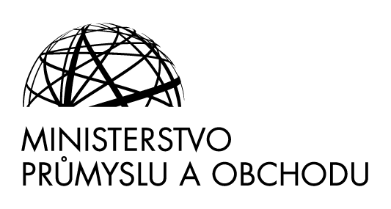 PŘEDÁVACÍ PROTOKOLČíslo jednacíDatumZpracovalLinkaÚtvarPIDIdentifikace projektuNázev projektuIdentifikaceNázev předmětuObsahDatum: Datum: Jméno předávajícího:Jméno přebírajícího:Podpis předávajícího:Podpis předávajícího:AKCEPTAČNÍ PROTOKOLČíslo jednacíDatumZpracovalLinkaÚtvarPIDIdentifikace projektuNázev projektuGarant projektuZástupce uživateleZástupce odboru informatikyZástupce Dodavatele
(projektový manažer)